(Lantmäteriets anläggningskarta AKT KA Dnr 1999/1574, 1481K-2001/55)Heljered1	Heljeredsvägen	941 m kb2	Kålleredsgårdsvägen 	370 m kb (varav 75 m grus)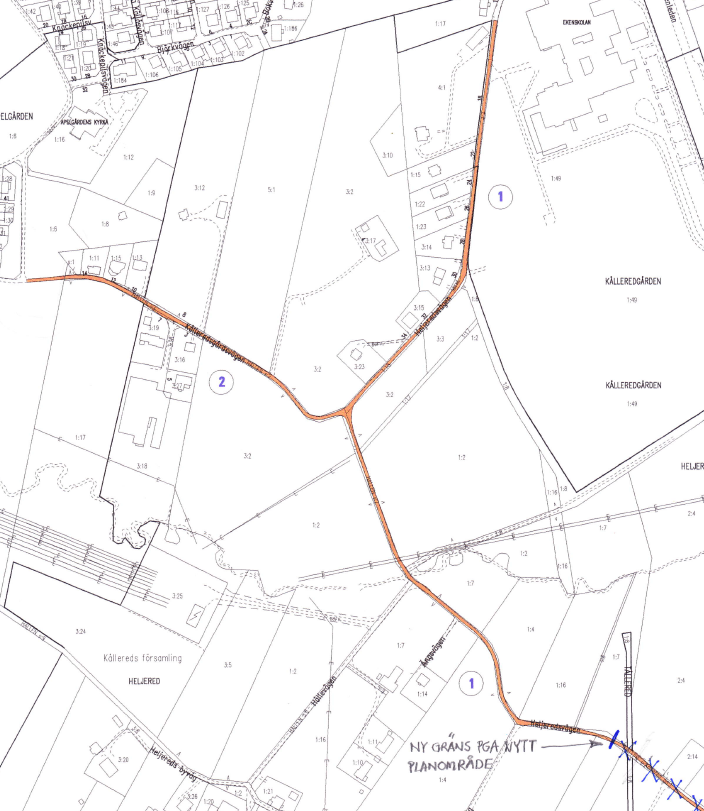 